Information om extern remiss Allmänna villkor IT-driftInstruktioner för att besvara remissenEra synpunkter lämnas med fördel direkt i löptexten i detta dokument genom Words funktion för kommentarer och/eller spåra ändringar. Dokumentet e-postas sedan till david.naslund@kammarkollegiet.se, senast 2023-08-30. Allmän information om extern remissVänligen observera att underlaget i denna externa remiss enbart är utkast och endast omfattar en del av ett eventuellt kommande underlag. Ändringar av underlaget kan komma att göras innan annonsering sker. Kammarkollegiet har inte heller någon skyldighet att göra förändringar i underlaget utifrån de synpunkter och upplysningar som inkommer. Vidare föreligger inte någon skyldighet för Kammarkollegiet att genomföra en upphandling i anslutning till eller efter en extern remiss. Någon ekonomisk ersättning utgår inte vid deltagande i denna externa remiss.Observera att de svar ni inkommer med är att betrakta som offentlig handling enligt 2 kap. 3 § samt 2 kap. 6 § Tryckfrihetsförordningen. Delar av svaren på denna externa remiss kan dock omfattas av kommersiell sekretess.  
  
För kommersiell sekretess till skydd för en enskilds uppgifter krävs att uppgifterna avser affärs- eller driftförhållanden för den enskilde samt att det av särskild anledning kan antas att den enskilde lider skada om uppgifterna röjs. För det fall den enskilde anser att de uppgifter som lämnats i ärendet uppfyller vad som krävs för kommersiell sekretess, kan den enskilde skriftligen inkomma med begäran om att uppgifter i svaret ska sekretessbeläggas. Om sekretess önskas vänligen bifoga bilaga Begäran om sekretess i extern remiss tillsammans med svaret. Sådan begäran ska innehålla en precisering av vilka uppgifter som avses samt vilken skada som skulle uppkomma om uppgifterna röjs.  
    
Kammarkollegiet kommer inte på förhand att ge besked om en viss uppgift kommer att omfattas av sekretess. Sekretessprövning sker först i samband med att en uppgift eventuellt begärs ut. Slutlig prövning kan komma att ske i domstol.	Bilagor Bilaga Begäran om sekretess i extern remissAllmänna villkorInnehållsförteckning	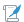 Allmänt Dessa Allmänna villkor utgör en del av Kammarkollegiets Ramavtal avseende [IT-drift 2023] med diarienummer 23.3-5890-2023 och är tillämpliga på avtalsförhållandet mellan Ramavtalsleverantören och Avropsberättigad som har tecknat Kontrakt enligt Ramavtalet. Dessa Allmänna villkor gäller för samtliga Avrop som sker inom ramen för Ramavtalet och utgör en bilaga till Kontrakt oavsett om Allmänna villkor åberopas eller inte.Kontrakt gäller enbart mellan Avropsberättigad och Ramavtalsleverantören. Kontrakt inkluderar relevanta krav och villkor i Ramavtalet och dess giltighet är oberoende av Ramavtalets giltighet om inte annat framgår av Ramavtalet eller Kontrakt. Om inte annat framgår av Kontraktet garanterar inte Avropsberättigad någon exklusivitet.DefinitionerFör tolkningen och tillämpningen av Kontraktet ska följande begrepp ha nedan angiven betydelse, om inte annat uttryckligen anges i dessa Allmänna villkor eller uppenbarligen framgår av omständigheterna. Kontaktpersoner och kommunikation Parterna ska ange varsin kontaktperson i Kontraktet. Kontaktperson har, om inte annat skriftligen meddelats den andra Partens kontaktperson, behörighet att på den egna Partens vägnar och med för denne bindande verkan företräda denne i frågor avseende Kontraktet. Respektive kontaktperson ska obehindrat kunna tillgodogöra sig information och kommunicera på svenska i tal och skrift om inte Parterna kommer överens om annat.Byte av kontaktperson ska skriftligen meddelas den andra Parten utan dröjsmål.Meddelande från Part angående Kontraktet ska skriftligen tillhandahållas den andra Partens kontaktperson. Meddelande om eventuell ändring ska skriftligen skickas i god tid före ändringens ikraftträdande.Kontraktets handlingar samt dokumentation ska vara på svenska och svenska ska användas vid all kommunikation om inte Parterna kommer överens om annat. Detta gäller även användarsupport.Kontraktets handlingar och deras inbördes ordningKontraktet består av nedan angivna handlingar. Handlingarna kompletterar varandra om inte omständigheterna föranleder annat. Om handlingarna innehåller motstridiga uppgifter gäller de i följande ordning:Skriftliga ändringar och tillägg till säkerhetsskyddsavtalSäkerhetsskyddsavtalSkriftliga ändringar och tillägg till personuppgiftsbiträdesavtal eller datadelningsavtalPersonuppgiftsbiträdesavtal eller datadelningsavtalSkriftliga ändringar och tillägg till Kontrakt med bilagorKontraktet med bilagor (såsom bilagorna Allmänna villkor, Samverkan och Servicenivåavtal)Skriftliga ändringar och tillägg till Avropsförfrågan med bilagorAvropsförfrågan med bilagorSkriftliga ändringar och tillägg till Ramavtalsleverantörens Avropssvar med bilagor inklusive av Avropsberättigad godkända rättelser, kompletteringar och förtydliganden.Ramavtalsleverantörens Avropssvar med bilagor.Inga andra handlingar än de ovan nämnda ingår i Kontraktet. Parterna kan komma överens om att en ändring eller tillägg till Kontraktet får genomslag på den hierarkiska nivå där den berörda handlingen är placerad. Innehåller Ramavtalsleverantörs Avropssvar uppgifter som inte efterfrågats eller reservationer blir dessa endast giltiga om Parterna uttryckligen och skriftligen överenskommer om detta. Exempel på uppgift som inte efterfrågats eller reservation kan vara Ramavtalsleverantörens egna avtalsvillkor eller liknande som innebär ett åläggande för Avropsberättigad som strider mot krav eller villkor i Ramavtalet och Kontraktet.Ramavtalsleverantörens allmänna åtagandenRamavtalsleverantör ska utföra och tillhandahålla Upphandlingsföremålet löpande under Kontraktstiden. Ramavtalsleverantör ansvarar för allt som krävs för tillhandahållande av Upphandlingsföremålet. I detta ingår samtliga åtgärder som är nödvändiga för att Ramavtalsleverantören ska kunna utföra sina åtaganden. Vidare innebär åtagandet att Ramavtalsleverantören bland annat ansvarar för att Upphandlingsföremål: uppfyller i Kontraktet och Ramavtalet ställda krav och villkor och i tillämpliga fall kan tas i bruk,är lämpligt för de ändamål för vilka Upphandlingsföremålet av denna typ normalt tillhandahålls, liksom för de ändamål som framgår av Kontraktet och motsvarar vad Avropsberättigad rimligen har rätt att förvänta sig med hänsyn tagen till tDokumentation Om inte annat framgår av Kontraktet gäller följande.Ramavtalsleverantören ansvarar för att etablera och under Driften upprätthålla och löpande uppdatera all dokumentation rörande tillhandahållandet av Upphandlingsföremålet. Dokumentationen ska tillgängliggöras för Avropsberättigad senast en månad efter Faktisk Startdag inträtt om inte annat anges i Kontrakt och ska vara tillgänglig för Avropsberättigad under Kontraktstiden.Ramavtalsleverantörens samarbete med Avropsberättigads andra leverantörerOm inte annat framgår av Kontraktet gäller följande.Ramavtalsleverantören ska samarbeta med tredje part som är leverantörer till eller på annat sätt samarbetar med Avropsberättigad och som på något sätt är sammankopplade med Upphandlingsföremålet. Ramavtalsleverantören är skyldig att utföra och leverera Upphandlingsföremålet oavsett om Avropsberättigad själv hanterar samverkan och mottagandet av Upphandlingsföremålet eller om det görs av tredje part på uppdrag av Avropsberättigad. Ramavtalsleverantören ska interagera med sådan tredje part i enlighet med Avropsberättigads instruktioner. Skyldigheten att samarbeta med tredje part inkluderar, men är inte begränsat till, leverans av Upphandlingsföremålet, hanteringen av Fel och krav på säkerhet. Ramavtalsleverantören godkänner att åtgärd, skyldighet eller rättighet som ska utföras av Avropsberättigad kan komma utföras eller utövas av tredje part. Avropsberättigad kommer dock fortsatt ansvara gentemot Ramavtalsleverantören och ska säkerställa att anlitad tredje part är bunden av skäligt sekretessåtagande.IT-incidentrapportering Om inte annat framgår av Kontraktet gäller följande.Ramavtalsleverantören ska rapportera IT-incidenter och i övrigt tillhandahålla nödvändig information till Avropsberättigad som möjliggör för Avropsberättigad att uppfylla vid var tidpunkt gällande författningar, förordningar, allmänna råd och föreskrifter om krav på IT-incidentrapportering. Utveckling och effektivisering Ramavtalsleverantören ska löpande föreslå möjligheter till utveckling och effektivisering av Upphandlingsföremålet med hänsyn tagen till den tekniska utvecklingen och andra branschutvecklingar. Det innebär att Ramavtalsleverantören ska presentera konkreta förslag till förändringar och förbättringar inkluderande hur ett införande av sådan ändring kan ske inom ramen för Kontraktet. Försäkring Ramavtalsleverantören ska på egen bekostnad teckna och vidmakthålla sedvanliga ansvarsförsäkringar för sin verksamhet hänförlig till Kontraktet och Upphandlingsföremålet som erbjuds. Försäkringarna ska ha betryggande ansvarsbelopp med hänsyn till Ramavtalsleverantörens åtaganden enligt Kontraktet. Försäkringar ska vara giltiga under tiden Kontraktet är i kraft.Ramavtalsleverantören ska på begäran visa upp bevis på giltig försäkring.Ansvar för personal Ramavtalsleverantören ansvarar för att personal som medverkar till att fullgöra Kontraktet har nödvändig kompetens, inklusive formell kompetens, och erfarenhet samt uppfyller de standarder och regleringar som är styrande för branschen och vilka förutsätts för att kunna tillhandahålla Upphandlingsföremålet. Personalen ska ha nödvändig kunskap om och förståelse för Kontraktets fullgörande.Avropsberättigad har rätt att påverka vilken personal som Avropsberättigad har en direkt kontakt med. Ramavtalsleverantören ska på Avropsberättigads begäran utan dröjsmål byta ut sådan personal om Avropsberättigad har sakliga skäl för sin begäran. Exempel på sakliga skäl är att personalen saknar nödvändig kompetens eller att samarbetssvårigheter förekommer. Ramavtalsleverantören har rätt att neka byte av personal om Avropsberättigad saknar sakliga skäl.Ramavtalsleverantören kan ersätta sådan personal med annan personal efter skriftligt medgivande från Avropsberättigad. Medgivande ska lämnas om det inte finns sakliga skäl till att vägra. En förutsättning för byte av personal är att ny personal har minst likvärdig kompetens som ersatt personal och att utförandet av Upphandlingsföremålet inte blir lidande av bytet.Oavsett anledning till bytet ansvarar Ramavtalsleverantören för kostnader och tidsåtgång med anledning av byte av personal vad gäller bland annat upplärning och introduktion.Säkerhetskopiering Om inte annat framgår av Kontraktet gäller följande.Ramavtalsleverantören ska löpande utföra Säkerhetskopiering för Ramavtalsleverantörens system och Avropsberättigads Data. Ramavtalsleverantören ska säkerställa att Säkerhetskopiering innebär att kopia av data eller IT-system t.ex. kan användas för att återskapa förlorad, skadad eller förvanskad data samt för att återställa databaser och system.Säkerhetskopior ska lagras enligt de metoder och rutiner som Ramavtalsleverantören normalt tillämpar. Information om dessa rutiner ska tillhandahållas på Avropsberättigads begäran. Ramavtalsleverantören ska se till att säkerhetskopior förvaras på system som är logiskt och fysiskt åtskilt från Driftsmiljön.Vid utförandet av Säkerhetskopiering och lagring av säkerhetskopior enligt Kontraktet ska Ramavtalsleverantören tillämpa god IT-sed och utföra Säkerhetskopieringen med den periodicitet, kvalitet och omfattning som är branschmässig.Avropsberättigads allmänna åtagandenOm inte annat framgår av Kontraktet, regleras Avropsberättigads allmänna åtaganden och ansvar i samband med tillhandahållandet av Upphandlingsföremålet uttömmande i detta avsnitt. Avropsberättigad ska tillhandahålla samt göra tillgängliga de delar av Avropsberättigads Resurser som anges i Kontraktet och lämna nödvändiga instruktioner till Ramavtalsleverantör om omständigheter som påverkar tillhandahållande av Upphandlingsföremål. Pris Av Kontraktet framgår hur ersättning för Upphandlingsföremål ska utgå. Ramavtalsleverantör har endast rätt till ersättning om det uttryckligen anges i Kontraktet.Ramavtalsleverantören ska omedelbart informera Avropsberättigad om del av Upphandlingsföremål inte omfattas av det avtalade priset.Om inte annat framgår av Kontraktet gäller följande. Priserna är fasta under hela Kontraktstiden och Part har inte rätt till Prisjustering. Priset är angivna i svenska kronor (SEK) exklusive mervärdesskatt och andra skatter som Avropsberättigad enligt lag ska betala för och omfattar ersättning för restid samt samtliga kostnader och utgifter för fullgörandet av i Kontraktet angivna åtaganden.E-handelGenerellt Myndigheten för digital förvaltning (DIGG) ger information om elektronisk handel (e-handel) i offentlig sektor. SFTI är ett samverkansprojekt för att främja utvecklingen av en effektiv affärsprocess för e-handel mellan offentlig sektor (kommuner, regioner och statliga myndigheter) och leverantörer av varor och tjänster. SFTI informerar om e-handel och rekommenderar standardiserade meddelanden för e-handel, inklusive elektronisk faktura (e-faktura). Frågor om e-handel som direkt rör Ramavtalet ska alltid ställas till Kammarkollegiet. Frågor om e-handel som direkt rör ett specifikt Avrop ska ställas till berörd Avropsberättigad. Med SFTI menas SFTI eller offentligt styrd organisation som kan komma att ersätta SFTI:s roll i fråga om att rekommendera standardiserade meddelanden för e-handel.Peppol är ett internationellt nätverk för elektroniska inköp som gör e-handel och e-upphandling enklare. Nätverket benämns ibland som Peppols infrastruktur och det består av flera delar, bland annat en teknisk infrastruktur, gemensamma meddelandestandarder och en organisation som utvecklar nätverket.En leverantörsportal är i detta sammanhang en webbplats som Avropsberättigad tillhandahåller sina leverantörer, där leverantörerna kan registrera elektroniska kataloger, ta emot elektroniska beställningar samt skicka orderbekräftelser och elektroniska fakturor.Avropsberättigad kan precisera villkoren för e-handel i enlighet med bilaga Kravkatalog.Ansvar för format, kommunikationssätt och kostnaderDe format och kommunikationssätt som Parterna använder för standardiserade meddelanden för e-handel enligt detta avsnitt E-handel samt avsnitt Fakturering och avsnitt Fakturans innehåll ska vara rekommenderade av SFTI, om inte annan standard överenskommits mellan Parterna. I de fall ett format eller kommunikationssätt som anges nedan upphör att rekommenderas har Avropsberättigad rätt att anvisa ett annat likvärdigt alternativ som SFTI rekommenderar.Ramavtalsleverantör som skickar av SFTI rekommenderade Peppolmeddelanden ska på begäran skicka dem via Peppolnätverket. Ramavtalsleverantör som tar emot av SFTI rekommenderade Peppolmeddelanden ska vara registrerad i Peppols registerfunktion Service Metadata Publisher (SMP) för att kunna ta emot den aktuella meddelandetypen. Meddelanden som skickas via Peppolnätverket måste följa formatets regler och versionsuppdateringar.Ramavtalsleverantören står för sina kostnader som det innebär att utveckla, använda och underhålla lämpligt systemstöd för de affärsprocesser, standardiserade meddelanden och kommunikationssätt som refereras till i detta avsnitt E-handel samt avsnitt Fakturering och avsnitt Fakturans innehåll.Fakturering och betalningFakturering Ramavtalsleverantören ska enligt lag skapa och sända elektronisk faktura (e-faktura) enligt Peppol BIS Billing. Endast uppgifter i fakturan som ingår i standarden kommer att beaktas. Eventuella stödjande handlingar, t.ex. underlag för utlägg och/eller vidarefaktureringar ska bifogas i PDF-format, om inte Avropsberättigad meddelar annat. Ramavtalsleverantörens fakturabild i PDF-format får däremot inte bifogas och kommer inte att beaktas. Avropsberättigad kan eventuellt, som ett komplement, tillhandahålla en leverantörsportal för manuell registrering av faktura. Av sekretesskäl har dock Avropsberättigad rätt att begära att Ramavtalsleverantören ska skicka pappersfaktura.Om inte annat framgår av Kontraktet har Ramavtalsleverantören rätt att månadsvis i efterskott fakturera för tillhandahållande av Upphandlingsföremålet. Avropsberättigad har även rätt att begära periodisk fakturering.Om inte annat framgår av Ramavtalet ska all fakturering göras från Ramavtalsleverantören. Fakturan ska skickas till den fakturaadress som framgår av Kontraktet.Ramavtalsleverantören ska vara godkänd för F-skatt eller motsvarande.Faktureringsavgift eller liknande accepteras inte. Påminnelseavgift betalas endast om det framgår av lag.Fakturans innehåll Om inte annat framgår av Kontraktet gäller följande.Ramavtalsleverantören ska skicka fakturaunderlag till Avropsberättigad senast en vecka innan fakturering sker. Ramavtalsleverantör ska utforma fakturor till Avropsberättigad på ett enkelt och lättförståeligt sätt, i enlighet med Avropsberättigads instruktioner. Avropsberättigad har rätt att få samlingsfakturor vid överenskommelse. Flexibilitet i fakturering ska tillgodoses så att Avropsberättigad erbjuds möjlighet att utan extra kostnad få en specificerad faktura.  Av fakturan ska minst följande framgå om tillämpligt: Fakturadatum och fakturanummer Ramavtalsleverantörens och Avropsberättigads namn och adress Avropsberättigads ordernummer och/eller beställarreferens enligt Avropsberättigads anvisningar Ramavtalsleverantörens registreringsnummer för mervärdesskatt, VAT-nummer Omfattning över levererat Upphandlingsföremål under aktuell tidperiod. Detaljerad specifikation över kostnader i SEK exklusive mervärdesskatt per levererat Upphandlingsföremål och Avropsberättigads nyttjande av Upphandlingsföremål, specificerat på avdelning, användare och/eller kostnadsställe samt annan ersättning som skriftligen överenskommits. Detaljerad specifikation över kostnader i SEK exklusive mervärdesskatt per levererat Upphandlingsföremål och Avropsberättigads nyttjande av Upphandlingsföremål, specificerat på avdelning, användare och/eller kostnadsställe samt annan ersättning som skriftligen överenskommits.Datum då Upphandlingsföremål fullgjorts (omsatts) Förfallodatum Eventuella skatter och tillämpad mervärdesskattesats Det mervärdesskattebelopp som ska betalas Totalsumma i SEK exklusive mervärdesskatt Totalsumma i SEK Inklusive mervärdesskatt Har arbete utförts på löpande räkning, ska dessutom antalet arbetstimmar och timersättning per konsult anges. Av faktura ska även framgå om den avser slutlikvid.Avropsberättigad har rätt att bestrida fakturor som är felaktiga, exempelvis med anledning av att specifikation saknas, och kräva rättelse av Ramavtalsleverantören.Betalning Om inte annat framgår av Kontraktet gäller följande.Betalning sker senast 30 dagar efter godkänd faktura. Om Avropsberättigad helt eller till någon del inte anser sig vara betalningsskyldig enligt fakturan, har Avropsberättigad rätt att hålla inne det omstridda beloppet. Om Parterna är överens om viss del eller vissa delar av det fakturerade beloppet ska Avropsberättigad betala det beloppet. Avropsberättigad har dock rätt att hålla inne betalning till den del Avropsberättigad har motkrav avseende vite, skadestånd eller liknande från Ramavtalsleverantören enligt Kontraktet.Avropsberättigads betalning av faktura befriar inte Ramavtalsleverantören från ansvar enligt avsnitt Ansvar vid Fel. Ramavtalsleverantörens rätt till betalning för Upphandlingsföremålet förfaller om Ramavtalsleverantören inte fakturerat för Upphandlingsföremålet ifråga senast tolv (12) månader efter att Ramavtalsleverantören haft rätt att fakturera enligt ovan.Dröjsmålsränta Vid försenad betalning har Ramavtalsleverantören rätt att begära dröjsmålsränta enligt räntelagen (1975:635) på fakturerat ostridigt belopp. Ränta regleras på begäran av Ramavtalsleverantören på nästkommande faktura. Avropsberättigad har på motsvarande sätt rätt till dröjsmålsränta om Ramavtalsleverantören är försenad att betala viten, prisavdrag, skadestånd eller liknande.Sekretess och konfidentiell information Ramavtalsleverantören är skyldig att följa den sekretess som är bruklig inom branschen samt tillämpliga delar av offentlighets- och sekretesslagen (2009:400) (OSL). Parterna förbinder sig att inte röja eller på något sätt utnyttja enligt lag sekretessbelagd uppgift som Part tar del av genom tillkomsten eller fullgörande av Kontraktet.Ramavtalsleverantören får endast använda sekretessbelagd eller konfidentiell information i syfte att fullgöra Kontraktet. Med konfidentiell information avses information av teknisk, kommersiell eller annan art som till sin natur skäligen bör, eller av Avropsberättigad angetts vara, hemlig samt information som är sekretessbelagd enligt OSL eller annan tillämplig lag.Ramavtalsleverantören åtar sig att inte utan Avropsberättigads skriftliga godkännande ge tredje part tillgång till sekretessbelagd eller konfidentiell information, som Ramavtalsleverantören fått från Avropsberättigad eller från annan i samband med fullgörandet av Kontraktet.Ramavtalsleverantören ska vidta lämpliga tekniska och organisatoriska åtgärder för att iaktta sina skyldigheter enligt detta avsnitt. Ramavtalsleverantören ansvarar för att samtlig personal som medverkar till att fullgöra Kontraktet är informerade om och bundna av sekretessåtaganden och följer relevanta villkor om sekretess enligt Kontraktet samt vad som i övrigt framgår av gällande rätt avseende sekretess och konfidentiell information. Ramavtalsleverantören ska ha behörighetskontrollsystem som reglerar och begränsar personals tekniska tillgång till Avropsberättigads Data. Personal ska enbart ha tillgång till Avropsberättigads Data om det är nödvändigt för att kunna fullgöra Kontraktet. Ramavtalsleverantören ska följa de sekretessföreskrifter som Avropsberättigad bestämmer samt se till att personal som medverkar till att fullgöra Kontraktet iakttar dessa föreskrifter. Om sekretessföreskrifterna ändras under Kontraktstiden har Ramavtalsleverantören rätt till justering av ersättningen enligt avsnitt Ändringar av Kontraktet om Ramavtalsleverantören kan visa att förändringarna föranlett konkreta kostnadsökningar som inte är ringa. Ramavtalsleverantören kan begära att information som tillhandahålls av denne ska anses utgöra Ramavtalsleverantörens konfidentiella information. Avropsberättigad är i regel ett offentligt organ som är skyldig att följa bestämmelser om handlingars offentlighet och sekretess. Vid en begäran om utlämnande av allmän handling kommer en sedvanlig sekretessbedömning att ske i enlighet med OSL. Avropsberättigad kan därför inte i alla lägen tillmötesgå Ramavtalsleverantörens begäran avseende sekretess. Om Avropsberättigad inte är skyldig att följa bestämmelser om handlingars offentlighet och sekretess, åtar sig Avropsberättigad att inte röja Ramavtalsleverantörens konfidentiella information.Om inte annat framgår av Kontraktet gäller förbud mot röjande av Avropsberättigads konfidentiella information under Kontraktstiden samt under fem (5) år efter att Kontraktet har upphört. När det gäller uppgifter som är sekretessbelagda enligt lag gäller sekretessen under den tid som anges i lagen.Ramavtalsleverantören får endast behandla, t.ex. lagra, bearbeta eller lämna ut, Avropsberättigads Data i den utsträckning och under den tid det är nödvändigt för att kunna fullgöra Kontraktet, om inte annat framgår av Europaparlamentets och rådets förordning (EU) 2016/679 (dataskyddsförordningen) och Kontraktet. Samverkan Lojalitets- och informationsplikt Respektive Part ska upprätthålla en god avtalsrelation och ska på ett lojalt sätt utöva sina rättigheter respektive fullgöra sina skyldigheter enligt Kontraktet. Det innebär bland annat att respektive Part kontinuerligt ska informera varandra om händelser eller andra sakförhållanden som kan komma att påverka den andra Parten eller fullgörandet av Kontraktet. Vidare innebär det att Parterna ska samverka i den utsträckning som skäligen krävs för att Ramavtalsleverantören ska kunna fullgöra sina åtaganden enligt Kontraktet med lämplig omsorg.Ramavtalsleverantör ska hålla sig informerad om Avropsberättigads verksamhetsbehov och om större förändringar inom Avropsberättigads verksamhet för att kunna förbereda sig för att möta Avropsberättigads behov.Ramavtalsleverantör ska även i övrigt tillvarata och företräda Avropsberättigads intressen och under Kontraktstiden inte vara beroende av eller ha ekonomiska eller andra intressen som kan påverka Ramavtalsleverantörens objektivitet i förhållande till Avropsberättigad. Det innebär bland annat att Ramavtalsleverantören inte ska ta emot anvisning för tillhandahållande av Upphandlingsföremål från annan än Avropsberättigad. Ramavtalsleverantören ska, om denne misstänker att tillhandahållandet av Upphandlingsföremålet kan komma att stå i konflikt med annat intresse, genast informera Avropsberättigad om detta och avvakta Avropsberättigads instruktioner.Ramavtalsleverantören ska omedelbart meddela Avropsberättigad vid misstanke om att en händelse riskerar att misskreditera eller minska allmänhetens förtroende för Avropsberättigad. Ramavtalsleverantören ska skyndsamt tillhandahålla korrekt information och handlingar gällande händelsen och aktivt delta i uppföljning och kommunikation. Vid händelse som riskerar orsaka Avropsberättigad skada, ska Ramavtalsleverantören vidta nödvändiga åtgärder för att minimera sådan skada.1.12.2.1: Upplysningar med avseende särskilt på EU-sanktionerRamavtalsleverantören ska omedelbart upplysa Avropsberättigad om det finns anledning att misstänka att förhållandena i avsnitt Uteslutning med anledning av EU-sanktioner i upphandlingsdokumenten ändras, inkluderat om nya sanktioner beslutas av EU som direkt eller indirekt omfattar Ramavtalsleverantören eller Parternas avtalsförhållande.Detta innebär att Ramavtalsleverantören:omedelbart ska upplysa Avropsberättigad om Ramavtalsleverantörens rättsliga status, ägarförhållanden eller representation innebär, eller förändras på ett sådant sätt, att den omfattas av sanktionerna.omedelbart ska upplysa Avropsberättigad om det finns anledning att misstänka att förhållandena är sådana att en Underleverantör eller ett åberopat företag omfattas av sanktionerna.Ramavtalsleverantören ska fullt ut samarbeta i frågor som rör efterlevnaden av sanktionerna och tillhandahålla de uppgifter som är nödvändiga i detta avseende.Om Ramavtalsleverantören inte uppfyller ovanstående krav och villkor kan det resultera i vite och andra påföljder enligt avsnitt Avtalsbrott och påföljder.Samverkansforum Samverkan utöver ovanstående regleras i bilaga Samverkan. Om parterna inte reglerat samverkan i bilaga Samverkan gäller följande.Parterna ska träffas i de två (2) samverkansforum som anges nedan och Parterna ska tillsätta tillräckliga och kvalificerade resurser för att delta i samverkan. Vardera Part står för sina egna kostnader i samband med samverkansforum och samverkan i övrigt. Avropsberättigad kallar till samverkansforum och säkerställer att berörda deltagare har tillgång till dagordningen i god tid innan mötet. Avropsberättigad får begära att Ramavtalsleverantören ska delta på mötena på distans.1.12.2.1Operativt samverkansforumVid operativt samverkansforum ska Parterna hantera de löpande frågorna och den dagliga leveransen av Upphandlingsföremålet. Detta forum ska träffas en (1) gång per månad eller med annan frekvens om Avropsberättigad begär det. Om Avropsberättigad begär mer frekventa möten har Ramavtalsleverantören rätt till skälig ersättning för detta. Operativt samverkansforum är första instans för eskalering av problem och ärenden. Problem eller ärenden kan eskaleras vidare till taktiskt och strategiskt samverkansforum. Parterna ska minst hantera följande uppgifter per operativt samverkansforum:Genomgång av driftstatus (t.ex. tjänsteleveranser, incidenter, planerat underhåll)Genomgång av aktuella ärendenUppföljning av ServicenivåerFörändrings- och förbättringsförslagEventuella beslut inom ramen för det operativa samverkansforumets mandat.Ramavtalsleverantören ska tillhandahålla de rapporter som framgår av Kontraktet eller som i övrigt behövs för att följa upp de operativa frågor som ska behandlas i operativt samverkansforum.1.12.2.2 Taktiskt och strategiskt samverkansforumTaktiskt och strategiskt samverkansforum ska i sitt arbete fokusera på Avropsberättigads mål och syften med Kontraktet samt hur dessa uppfylls genom Ramavtalsleverantörens tillhandahållande av Upphandlingsföremålet. Detta forum ska träffas två (2) gånger per år eller med annan frekvens om Avropsberättigad begär det. Om Avropsberättigad begär mer frekventa möten har Ramavtalsleverantören rätt till skälig ersättning för detta. Parterna ska som minst hantera följande uppgifter per taktiskt och strategiskt samverkansforum:Driva strategisk dialog samt dialog om kundnöjdhetDiskutera strategi, förändrade behov, utvecklingen på marknaden och liknandeHantera pågående och framtida projekt inom ramen för UpphandlingsföremåletBereda och besluta om ändringar av kontraktFatta beslut om problem och ärenden som eskalerats från operativt samverkansforum.Marknadsföring av Kontraktet Ramavtalsleverantören har inte rätt att hänvisa till Avropsberättigad i marknadsföring utan Avropsberättigads godkännande i förväg. Avropsberättigads logotyp eller liknande får endast användas i enlighet med instruktioner från Avropsberättigad.Användning av Avropsberättigads Data Ramavtalsleverantören får endast använda Avropsberättigads Data i syfte att fullgöra Kontraktet. Ramavtalsleverantören ska på Avropsberättigads begäran skyndsamt lämna ut Avropsberättigads Data.Data ska lämnas ut i det format som framgår av Kontraktet. Om format inte framgår ska Avropsberättigads Data lämnas ut i det format som Avropsberättigad bestämmer. Om en sådan begäran kräver särskilt konverteringsarbete ska Avropsberättigad ersätta Ramavtalsleverantören för detta arbete med skäligt belopp.Ramavtalsleverantören ska ha system för behörighetskontroll som ska styra åtkomsten till Avropsberättigads Data. Användaridentitet ska vara personlig och får inte överlåtas på någon annan. Det ska finnas rutiner för tilldelning och borttagande av behörigheter. Åtkomst till Avropsberättigads Data ska kunna följas upp genom en logg eller liknande underlag. Ramavtalsleverantören ska på begäran visa upp logg eller liknande underlag.Ramavtalsleverantören ska säkerställa att om Avropsberättigad permanent raderar Avropsberättigads Data ska motsvarande data permanent raderas från Ramavtalsleverantörens Driftsmiljö inom skälig tid, dock senast inom 180 dagar.Underleverantör Ramavtalsleverantören har rätt att anlita Underleverantör i enlighet med vad som anges i Ramavtalet och Kontraktet. Ändring, det vill säga tillägg, byte eller borttagande av Underleverantör kan endast ske enligt avsnitt Ändring av Underleverantör.Om inte annat framgår av Kontraktet gäller följande.Ramavtalsleverantören ska säkerställa att anlitad Underleverantör uppfyller krav och villkor i Ramavtalet och Kontraktet avseende de delar av Upphandlingsföremål som Underleverantör ska utföra. Detta inkluderar att Underleverantören ska vara bunden att i tillämpliga delar tillhandahålla Upphandlingsföremålet i enlighet med krav och villkor i Kontraktet. Ramavtalsleverantören ska på begäran tillhandahålla information om Underleverantör. Exempel på uppgifter är namn, vilka delar, i vilken utsträckning och under vilken tidsperiod Underleverantören medverkar till att fullgöra Kontrakt.Om en Underleverantör bryter mot krav eller villkor som anges i Ramavtalet eller Kontraktet har Avropsberättigad rätt att med omedelbar verkan bestämma att Underleverantören inte längre får anlitas för fullgörande av Kontrakt.Ramavtalsleverantören ansvarar för Underleverantör såsom för egen del. Om Ramavtalsleverantören inte uppfyller ovanstående krav och villkor kan det resultera i vite och andra påföljder enligt avsnitt Avtalsbrott och påföljder.Säkerhet och säkerhetsskyddsavtal Ramavtalsleverantören ska följa de krav och villkor för säkerhet, gällande exempelvis informationssäkerhet, it-säkerhet, fysisk säkerhet och personalsäkerhet, som framgår av Kontraktet samt se till att samtlig personal som direkt medverkar till att fullgöra Kontraktet följer dessa krav och villkor.Om Avrop enligt Avropsberättigad omfattas av säkerhetsskydd enligt säkerhetsskyddslagen (2018:585), ska tillämpliga bestämmelser i nämnda lag följas. Ramavtalsleverantören ska på begäran ingå säkerhetsskyddsavtal med Avropsberättigad på den nivå och enligt de villkor som Avropsberättigad bestämmer. I sådana fall är Kontraktets giltighet villkorat av att ett gällande säkerhetsskyddsavtal föreligger mellan Avropsberättigad och Ramavtalsleverantören.Ramavtalsleverantören har inte rätt till ersättning om Avropsberättigad säger upp Kontraktet till följd av att gällande säkerhetsskyddsavtal saknas. Säkerhetsskyddsavtalet ska inte omfatta affärsmässiga villkor såsom avgifter, viten, betalning och liknande.Behandling av personuppgifter Om Ramavtalsleverantörens tillhandahållande av Upphandlingsföremål innefattar behandling av personuppgifter ska behandlingen följa dataskyddsförordningen med tillhörande genomförandeförfattningar. Ramavtalsleverantören ska vidta nödvändiga tekniska och organisatoriska åtgärder för att skydda de personuppgifter som behandlas inom ramen för Kontraktet.Ramavtalsleverantören är personuppgiftsbiträde om den behandlar personuppgifter för Avropsberättigads räkning och Avropsberättigad är i sådana fall personuppgiftsansvarig. Om Ramavtalsleverantören eller Underleverantör behandlar personuppgifter för Avropsberättigads räkning, ska ett skriftligt personuppgiftsbiträdesavtal ingås.Immateriella rättigheter Ramavtalsleverantörens ansvar för Immateriella Rättigheter Om inte annat framgår av Kontraktet gäller följande.För Befintligt Material förblir äganderätten till de Immateriella Rättigheterna hos Ramavtalsleverantören eller Underleverantör. Om inte annat framgår av Kontraktet upplåter Ramavtalsleverantören till Avropsberättigad en icke-exklusiv, evig, världsomspännande, vederlagsfri licens att för sin verksamhet använda och mångfaldiga Befintligt Material som tillhandahålls till Avropsberättigad under Kontraktet. Avropsberättigad har rätt att använda Befintligt Material utan begränsningar i förhållande till antalet användare, antalet kopior, system eller liknande. För Resultat överlåter Ramavtalsleverantören äganderätten till de Immateriella Rättigheterna till Avropsberättigad. Utan att utgöra en uttömmande uppräkning inkluderar en sådan äganderätt till de Immateriella Rättigheterna en rätt för Avropsberättigad att fritt använda, distribuera, vidarelicensiera, kopiera, översätta, vidareutveckla, modifiera och anpassa Resultat, inklusive att låta tredje part utföra sådan modifiering eller anpassning för Avropsberättigads räkning. Avropsberättigad har även rätt att överlåta sådana rättigheter, helt eller delvis, till tredje part. Ramavtalsleverantören ansvarar för att Ramavtalsleverantören har de Immateriella rättigheter, t.ex. i form av upphovsrätt eller licenser som krävs för att Upphandlingsföremålet ska kunna tillhandahållas utan att intrång sker i tredje parts Immateriella rättigheter. Det innebär bland annat att Ramavtalsleverantören ansvarar för att det inte krävs någon ytterligare licens eller liknande för Avropsberättigads användning av Upphandlingsföremål.Ramavtalsleverantören därför ska på egen bekostnad försvara Avropsberättigad om krav riktas eller talan förs mot Avropsberättigad om intrång i patent, upphovsrätt, mönsterskydd, varumärke eller annan immateriell rättighet på grund av Avropsberättigads användning av Upphandlingsföremålet. Ramavtalsleverantören ska vidare ersätta Avropsberättigad för alla kostnader, ersättningar och skada, inklusive ombudskostnader, som Avropsberättigad åsamkas till följd av sådant krav eller talan, utan tillämpning av ansvarsbegränsningen i avsnitt Skadestånd. Ramavtalsleverantörens ansvar enligt avsnitt Skadestånd gäller endast under förutsättning att Avropsberättigad inom skälig tid underrättar Ramavtalsleverantören om framförda krav eller väckt talan.Om intrång slutgiltigt visar sig föreligga och Ramavtalsleverantören enligt vad som framgår i detta avsnitt fått delta i rättegång och/eller förlikning eller om det enligt Ramavtalsleverantörens egen bedömning är troligt att sådant intrång föreligger, ska Ramavtalsleverantören på egen bekostnad antingen:tillförsäkra Avropsberättigad rätt att fortsätta använda Upphandlingsföremålet,ersätta den del av Upphandlingsföremålet som utgör intrång med motsvarande Upphandlingsföremål vars användning inte innebär intrång och som Avropsberättigad godkänner,ändra Upphandlingsföremålet så att intrång inte föreligger utan att bryta mot övriga villkor i Kontraktet, ellerom inte punkterna 1–3 är möjliga, återta Upphandlingsföremålet i de delar det är möjligt och kreditera Avropsberättigad för ett belopp motsvarande värdet med avdrag för tid för användning och normal avskrivningstid. Dessutom ska Ramavtalsleverantören hålla Avropsberättigad skadeslös för den skada som Avropsberättigad drabbas av på grund av att Upphandlingsföremålet inte kan nyttjas enligt Kontraktet.Om Ramavtalsleverantören inte fullgör sin skyldighet enligt ovan inom skälig tid har Avropsberättigad rätt till sådant avdrag på priset som svarar mot Upphandlingsföremålets reducerade värde på grund av intrånget. Ramavtalsleverantören är inte ansvarig för krav som grundas på att Avropsberättigad har använt Upphandlingsföremålet i strid med Kontraktet.Avropsberättigads Immateriella rättigheterAvropsberättigad upplåter till Ramavtalsleverantören en icke exklusiv rätt att under Kontraktstiden nyttja Avropsberättigads Immateriella rättigheter endast i syfte att fullgöra Kontraktet. Ramavtalsleverantören får inte utan Avropsberättigads skriftliga godkännande överlåta denna rätt eller på annat sätt låta annan nyttja Avropsberättigads Immateriella rättigheter. Det innebär bland annat att Avropsberättigad kan godkänna att Underleverantör nyttjar Avropsberättigads Immateriella rättigheter endast i syfte att fullgöra Kontraktet. Avropsberättigad ansvarar för att Avropsberättigads Resurser utan hinder av tredje parts Immateriella rättigheter kan användas i enlighet med Kontrakt.Avropsberättigad ska hålla Ramavtalsleverantören skadeslös avseende krav från tredje part som grundar sig på Ramavtalsleverantören användning av Avropsberättigads Data och Avropsberättigads Resurser enligt Kontraktet. Avropsberättigad ska på egen bekostnad försvara Ramavtalsleverantören mot sådana krav.InförandetInförandet regleras i Bilaga Införandet. Ansvar och samverkan under InförandetOm inte annat framgår av Kontraktet gäller följande.Ramavtalsleverantören ansvarar för och leder hela Införandet. Ramavtalsleverantören ska samverka med Avropsberättigad och tredje part som Avropsberättigad anlitar för att medverka under Införandet fram till Faktiskt Startdag.Kontroll under Införandet Oavsett vad som framgår av Kontraktet har Avropsberättigad rätt att kontrollera att Införandet genomförs enligt Kontraktet.Ramavtalsleverantören ska vara behjälplig under kontrollen. I detta ingår t.ex. att Ramavtalsleverantören på begäran ska vara behjälplig med personal och att inom skälig tid tillhandahålla dokumentation och allt övrigt material som skäligen behövs för att genomföra kontrollen. I detta ingår t.ex. redovisning av Ramavtalsleverantörens tidsåtgång uppdelad på respektive personal som medverkar i Införandet samt en specifikation över upplupna kostnader vid Införandet. Avropsberättigad har rätt att anlita en oberoende tredje part vid kontroll av Införandet.Ramavtalsleverantören har rätt att vägra kontroll som ska göras direkt av Avropsberättigad om det bedöms kunna vara till skada för Ramavtalsleverantören, t.ex. på grund av att affärshemligheter eller annan känslig information om verksamheten kan komma att röjas. Avropsberättigad har i ett sådant fall rätt att anlita en oberoende tredje part för att genomföra granskningen. Den tredje parten ska inte vara en konkurrent till Ramavtalsleverantören.Avropsberättigad eller i förekommande fall den tredje parten ska föra protokoll över kontrollen. Protokollet ska delges Ramavtalsleverantören. Vardera Part står för sina egna kostnader under förutsättning att kontrollen inte visar att Ramavtalsleverantören genomför Införandet i strid med Kontrakt. I det fallet står Ramavtalsleverantören för Avropsberättigads kostnader för kontrollen, inklusive ersättning till i förekommande fall tredje part.Acceptanstest och AcceptanskontrollperiodOm inte annat framgår av Kontraktet gäller följande.Avropsberättigad har rätt att genomföra Acceptanstest under Acceptanskontrollperiod. Acceptanskontrollperioden omfattar en period om 30 dagar före Avtalad Startdag.Ramavtalsleverantören ska i skälig tid meddela Avropsberättigad när Acceptanstest kan genomföras. Om Acceptanstest inte kan påbörjas i tid på grund av Ramavtalsleverantören meddelar Avropsberättigad om att Acceptanstest inte kan ske under avtalad Acceptanskontrollperioden flyttas Acceptanstestperioden fram i motsvarande mån. Detta påverkar inte Avtalad Startdag.Ramavtalsleverantören ska vara behjälplig under Acceptanstest, i detta ingår t.ex. att Ramavtalsleverantören på begäran ska vara behjälplig med personal. Avropsberättigad ska föra protokoll över genomförda kontroller under Acceptanstestet. Avropsberättigad ska skicka protokollet till Ramavtalsleverantören. Avropsberättigad ska skriftligt meddela Ramavtalsleverantören om Införandet är godkänt eller om det finns anmärkning. Om Avropsberättigad inte meddelar Ramavtalsleverantören om anmärkning innan Acceptanskontrollperiod löpt ut inträder Faktisk Startdag.Om Avropsberättigad har anmärkning har Avropsberättigad rätt att genomföra ett nytt Acceptanstest efter att anmärkningen är avhjälpt. Det nya Acceptanstestet ska ske under en i förhållande till anmärkningen skälig tid. Den skäliga tiden kan dock inte vara längre än den ursprungliga Acceptanskontrollperioden. Avropsberättigad avgör om Acceptanstest ska avse de delar som Avropsberättigad framställt anmärkning mot eller av Upphandlingsföremålet i dess helhet. Ramavtalsleverantören har rätt att vidta rättelser under Acceptanskontrollperiod.Avropsberättigad kan välja att en avvikelse som i ringa omfattning påverkar Upphandlingsföremålets avsedda användning inte ska anses utgöra en anmärkning. Efter det att Ramavtalsleverantören tagit emot skriftlig reklamation från Avropsberättigad ska Ramavtalsleverantören avhjälpa avvikelsen skyndsamt. Om Ramavtalsleverantör inte har åtgärdat avvikelsen inom 30 Arbetsdagar efter reklamation utgör det ett Fel. Vardera Part står för sina egna kostnader i samband med Acceptanstest.Uppföljning Om inte annat framgår av Kontraktet gäller följande.Avropsberättigad har rätt att kontrollera att Ramavtalsleverantören uppfyller alla krav och villkor som framgår av Kontraktet. Det innebär bland annat att Avropsberättigad har rätt att kontrollera att fakturerad ersättning är avtalsenlig och att viten och liknande ersättningar är korrekta. Ytterligare rätt till uppföljning kan framgå av eventuellt säkerhetsskyddsavtal, personuppgiftsbiträdesavtal eller datadelningsavtal. Vid uppföljning har Avropsberättigad rätt att anlita en extern part för genomförandet. Avisering om uppföljning ska normalt göras senast tio kalenderdagar före uppföljningens genomförande.Uppföljning ska ske under Arbetsdag och utföras på så sätt att den i möjligaste mån inte stör Ramavtalsleverantörens verksamhet.Ramavtalsleverantören ska på begäran tillhandahålla tillträde till lokaler, utrustning, dokumentation och allt övrigt material som den som utför uppföljningen skäligen behöver för att genomföra uppföljning i den utsträckning som krävs och som inte står i strid med gällande rätt eller tillämpliga börsregler. Ramavtalsleverantören har också rätt att begränsa Avropsberättigads tillträdesrätt om Ramavtalsleverantören kan visa att ett beviljat tillträde skulle innebära en risk för Ramavtalsleverantörens övriga kunder.Ramavtalsleverantören är inte skyldig att lämna ut eller tillhandahålla information om andra kunder eller om kostnadskomponenter för Upphandlingsföremålet. Ramavtalsleverantören ska efter bästa förmåga hjälpa till under uppföljning och samarbeta i syfte att underlätta uppföljningen. Den som utför uppföljning ska följa Ramavtalsleverantören skäliga säkerhetsföreskrifter.Ramavtalsleverantören ansvarar för att visa att Underleverantörer uppfyller krav och villkor enligt Kontraktet.Om uppföljningen visar att Ramavtalsleverantören inte uppfyller alla krav och villkor som framgår av Kontraktet ska Ramavtalsleverantören, inom tio (10) Arbetsdagar, tillhandahålla Avropsberättigad en åtgärdsplan som ska godkännas av Avropsberättigad. Om Avropsberättigad inte godkänner åtgärdsplanen har Ramavtalsleverantören möjlighet att därefter, senast inom fem (5) Arbetsdagar, åtgärda bristerna. Vid uppföljning svarar respektive Part för sina egna kostnader under förutsättning att uppföljningen inte visar att Ramavtalsleverantören gjort sig skyldig till vitesgrundande avtalsbrott. I det fallet står Ramavtalsleverantören för Avropsberättigads kostnader för uppföljningen. Ramavtalsleverantörens skyldighet att svara för sina egna kostnader för uppföljning ska dock normalt vara begränsad till högst en (1) gång per år.Avtalsbrott och påföljderPart kan göra gällande en eller flera olika påföljder.Ansvar vid försening 1.20.1.1 Vad som avses med Försening Med Försening avses att Faktisk Startdag inträder senare än Avtalad Startdag.1.20.1.2 Meddelandeskyldighet vid misstanke om Försening Ramavtalsleverantören ska utan fördröjning skriftligen informera Avropsberättigad om Ramavtalsleverantören känner till eller borde ha känt till att Försening föreligger eller kan komma att föreligga. Ramavtalsleverantören ska ange anledningen till Förseningen samt om möjligt ange en ny tidpunkt då utförandet av Kontraktet beräknas kunna ske. Ramavtalsleverantören ska vidta alla skäliga åtgärder för att motverka och begränsa Försening.Avropsberättigad ska utan fördröjning skriftligen meddela Ramavtalsleverantören om Avropsberättigad misstänker att Försening kommer att föreligga.1.20.1.3 Vite vid FörseningOm inte annat framgår av Kontraktet gäller följande.Vid Försening har Avropsberättigad rätt till vite för varje påbörjad vecka som förseningen kvarstår, med 1 procent av värdet på den försenade delen. Om Upphandlingsföremål inte kan tas i bruk på grund av försenad del beräknas värdet på hela leveransen. Maximalt vite uppnås vecka 20. Om maximalt vite uppnåtts, eller om Förseningen annars är av väsentlig betydelse för Avropsberättigad, anses det utgöra ett väsentligt avtalsbrott vilket ger Avropsberättigad rätt att säga upp Kontraktet enligt avsnitt Avropsberättigads uppsägningsrätt. Vite beräknas på den del som är Försenad.Vite ska dock inte utgå i den mån förseningen beror på överprövning enligt lag (2016:1145) om offentlig upphandling eller vid varje tidpunkt gällande motsvarande lagstiftning.Fel 1.20.2.1 Servicenivåer (SLA) och servicenivåvitenServicenivåer och servicenivåviten regleras i Bilaga Servicenivåavtal. Om inte annat framgår av Kontraktet gäller följande.Ramavtalsleverantören ansvarar för att etablera mätmetoder, utföra mätningar och meddela Avropsberättigad om Ramavtalsleverantören inte upprätthåller avtalade Servicenivåer.Avropsberättigad ska meddela Ramavtalsleverantören om händelser eller andra sakförhållanden som kan komma att påverka upprätthållandet av avtalade Servicenivåer. Skyldigheten gäller enbart om händelsen eller sakförhållandet kan förutses och beror på Avropsberättigads åtgärder eller utrustning. Om det för en del av Upphandlingsföremålet inte anges specifika Servicenivåer i bilaga Servicenivåavtal, ska Servicenivån för den delen minst uppgå till rådande branschstandard. Servicenivåvite utgår för avvikelse från Servicenivå som anges i bilaga Servicenivåavtal. Det maximala vitet per kalendermånad är 20 procent av den normala avgiften för Upphandlingsföremålet under samma kalendermånad. Servicenivåvite betalas av Ramavtalsleverantören till Avropsberättigad månaden efter avvikelsen. Villkoren om servicenivåviten tillämpas inte under de tre (3) första månaderna från Avtalad Startdag.1.20.2.2 Ansvar vid övriga Fel1.20.2.2.1 Reklamation och avhjälpande av övriga FelFör övriga Fel som inte regleras i Bilaga Servicenivåavtal ska Avropsberättigad inom skälig tid lämna skriftligt meddelande till Ramavtalsleverantören om att Fel föreligger. Fel ska rättas skyndsamt om inte Parterna kommer överens om annat. Om avhjälpande inte sker inom skälig tid har Avropsberättigad rätt att avhjälpa Felet på Ramavtalsleverantörens bekostnad och begära prisavdrag enligt avsnitt Prisavdrag vid Fel eller säga upp Kontraktet enligt avsnitt Avropsberättigads uppsägningsrätt. 1.20.2.2.2 Ramavtalsleverantörens vitesgrundande avtalsbrott vid övriga Fel Om inte annat framgår av Kontraktet gäller följande.Avropsberättigad kan bestämma att vite ska utgå om Ramavtalsleverantören bryter mot krav eller villkor i Kontraktet om Ramavtalsleverantöreninte rättar Fel inom 25 Arbetsdagar från Avropsberättigads skriftliga begäran om rättelse.vid upprepade tillfällen på ett systematiskt sätt brutit mot Kontraktet.vid minst tre (3) tillfällen under en period av tolv (12) månader brister i åtagande enligt Kontraktet, detta gäller oavsett om varje enskild Fel har rättats eller är oväsentlig.Vitets storlek uppgår till 25 000 SEK och utgår per påbörjad vecka som Fel kvarstår. Vite ska högst uppgå till 100 000 SEK. Understiger Kontraktets värde 100 000 SEK ska vitet högst uppgå till Kontraktets värde. Om Fel inte kan åtgärdas utgår maximalt vite. Om maximalt vite uppnåtts, eller Felet annars är av väsentlig betydelse för Avropsberättigad, har Avropsberättigad rätt att säga upp Kontraktet enligt avsnitt Avropsberättigads uppsägningsrätt. Kan Felet åtgärdas, men är kvar efter fyra (4) veckor anses det utgöra ett väsentligt avtalsbrott vilket ger Avropsberättigad rätt att säga upp Kontraktet enligt avsnitt Avropsberättigads uppsägningsrätt.1.20.2.2.3 Ramavtalsleverantörens ursäktliga avtalsbrott Om inte annat framgår av Kontraktet gäller följande.Ramavtalsleverantören är befriad från ansvar för Fel eller Försening om Ramavtalsleverantören kan visa att Felet eller Förseningen beror på förhållanden som Avropsberättigad uttryckligen ska ansvarar för enligt Kontraktet, under förutsättning att: Avropsberättigads avtalsbrott inte orsakats av Ramavtalsleverantören,Ramavtalsleverantören inte bidragit till Avropsberättigads avtalsbrott, Ramavtalsleverantören inte skäligen kunde ha undvikit eller övervunnit följderna, Ramavtalsleverantören när denne får kännedom eller borde ha fått kännedom om Avropsberättigads avtalsbrott, omedelbart skriftligen underrätta Avropsberättigad om detta och hur det påverkar möjligheten för Ramavtalsleverantören att tillhandahålla Upphandlingsföremålet,Ramavtalsleverantören fortsätter att försöka tillhandahålla Upphandlingsföremålet trots Avropsberättigads avtalsbrott. Om Ramavtalsleverantören är befriad från ansvar för Ramavtalsleverantörens Försening till följd av Avropsberättigads avtalsbrott enligt detta avsnitt har Ramavtalsleverantören rätt till nödvändig förlängning av leveranstiden.SkadeståndPart har rätt till skadestånd till följd av motpartens avtalsbrott. Eventuella prisavdrag och viten ska avräknas från skadestånd för det aktuella avtalsbrottet.Avropsberättigads uttryckliga eller underförstådda godkännande av Upphandlingsföremål eller avstående från att göra gällande en viss påföljd befriar inte Ramavtalsleverantören från skadeståndsskyldighet.Parts skadeståndsansvar är begränsat till direkt skada, och omfattar således inte utebliven vinst, utebliven besparing eller annan indirekt skada.Parts totala skadeståndsansvar det första kontraktsåret är begränsat till det högre av:50 procent av Kontraktets uppskattade värde enligt LOU det första kontraktsåret, och 25 prisbasbelopp enligt lagen (1962:381) om allmän försäkring.Parts totala skadeståndsansvar för resterande kontraktsår är begränsat till det högre av:50 procent av årsmedelvärdet av Kontraktets faktiska värde för samtliga föregående kontraktsår, och 25 prisbasbelopp enligt lagen (1962:381) om allmän försäkring.Avropsberättigad kan i Avrop välja att ändra villkoren i föregående två stycken.Ansvarsbegränsningarna gäller inte för Ramavtalsleverantörens ersättningsskyldighet till följd av krav från tredje part avseende intrång i Immateriella rättigheter. Vidare gäller inte ansvarsbegränsningarna vid person- eller sakskada samt vid avtalsbrott enligt avsnitten Sekretess och konfidentiell information, Säkerhet och säkerhetsskyddsavtal och Behandling av personuppgifter.Ansvarsbegränsningarna gäller inte heller vid Ramavtalsleverantörens Fel i Säkerhetskopiering eller lagring av data enligt Kontraktet. Det innebär t.ex. att Ramavtalsleverantören ansvarar för både direkt och indirekt skada till följd av förlorad, skadad eller förvanskad data. Ramavtalsleverantörens totala skadeståndsansvar per kontraktsår enligt detta stycke är begränsat till tre (3) gånger det skadeståndsansvar som framgår av fjärde och femte stycket. Ansvarsbegränsningarna gäller inte heller vid uppsåt eller grov oaktsamhet.Ursäktligt avtalsbrott (force majeure)Om Part förhindras att fullgöra sina skyldigheter enligt Kontraktet av omständighet utanför Partens kontroll som denne inte skäligen kunde förväntas ha räknat med eller tagit i beaktande vid Kontraktets tecknande och vars följder Parten inte heller skäligen kunde ha undvikit eller övervunnit är avtalsbrottet ursäktligt (så kallad force majeure). Med ursäktligt avtalsbrott avses exempelvis men inte uteslutande krig, naturkatastrofer, pandemi, epidemi, beslag, uppror, upplopp och brand. Däremot avses inte cyberattacker såsom överbelastningsattack eller angrepp med skadlig kod som ursäktligt avtalsbrott. Avtalsbrottet är ursäktligt under så lång tid som är rimlig med hänsyn till hindrets konsekvenser för Partens möjligheter att fullgöra sitt åtagande enligt Kontraktet. Om Kontraktets fullgörande till väsentlig del förhindras under längre tid än 90 dagar på grund av sådan angiven omständighet, har motparten rätt att säga upp Kontraktet utan ersättningsskyldighet.För att Part ska ha rätt att göra gällande ursäktligt avtalsbrott ska Part, när denne får kännedom eller borde ha fått kännedom om sådan omständighet, omedelbart skriftligen underrätta motparten om hindret och hur det påverkar möjligheten att fullgöra åtagandet enligt Kontraktet.Avropsberättigads uppsägningsrätt Avropsberättigad har rätt att säga upp hela eller delar av Kontraktet omRamavtalsleverantören gör sig skyldig till ett väsentligt avtalsbrott och inte vidtagit rättelse inom den tid som Avropsberättigad bestämmer,det framkommer att Ramavtalsleverantören lämnat oriktiga uppgifter eller underlåtit att lämna begärda uppgifter i Avropssvaret eller på annat sätt i samband med Avropet och dessa uppgifter har varit av väsentlig betydelse vid bedömning av tilldelning av Kontraktet,Ramavtalsleverantören inte uppfyller de krav eller villkor som ställts i Ramavtalet, Avropsförfrågan eller de tilldelningskriterier som Ramavtalsleverantören uppfyllde vid anbudsutvärderingen och denna brist har varit av väsentlig betydelse vid bedömningen av tilldelning av Kontraktet,det framkommer att Ramavtalsleverantören lämnat oriktiga uppgifter i samband med den upphandling som föregått tecknandet av Ramavtalet utan att Kammarkollegiet sagt upp Ramavtalet,Kammarkollegiet har sagt upp Ramavtalet till följd av att Ramavtalsleverantören gjort sig skyldig till ett väsentligt avtalsbrott enligt Ramavtalet, Ramavtalsleverantören i övrigt agerar på ett sådant sätt att det, hänförligt till relevanta delar av Kontraktets fullgörande, ur allmänhetens synvinkel, skulle vara stötande för Avropsberättigad att fullfölja Kontraktet, Ramavtalsleverantören befinner sig i någon av de situationer som framgår av 13 kap. 1–3 §§ lagen (2016:1145) om offentlig upphandling (LOU), Ramavtalet eller Kontraktet har varit föremål för en ändring som inte är tillåten enligt 17 kap. 9–14 §§ LOU, Europeiska unionens domstol finner att Sverige allvarligt åsidosatt sina skyldigheter enligt fördraget avseende Europeiska unionen, EUF-fördraget eller LOU-direktivet enligt 17 kap. 17 § punkten 3 LOU.Uppsägning ska ske skriftligen. Avropsberättigad avgör om uppsägning sker med omedelbar verkan eller vid en senare tidpunkt. Om uppsägning sker vid en senare tidpunkt ska tidpunkten vara skälig med hänsyn till Avropsberättigads behov av avvecklings- och etableringsåtgärder, dock senast nio (9) månader efter uppsägningen. Avropsberättigad avgör om det förtida upphörandet ska innebära återgång av Avropsberättigads respektive Ramavtalsleverantörens prestationer med avräkning för den nytta Avropsberättigad haft av Upphandlingsföremålet, eller om det förtida upphörandet endast ska ha framåtriktad effekt.Uppsägningsrätt enligt detta avsnitt gäller oavsett om bristen rättats eller inte. Avropsberättigad är inte skyldig att utge ersättning vid uppsägning enligt detta avsnitt. Ramavtalsleverantören är skyldig att ersätta de direkta skador som Avropsberättigad lider till följd av uppsägning enligt punkterna 1-8 i detta avsnitt. Skadeståndet kan jämkas om vållande på Avropsberättigads sida har medverkat till skadan.Avropsberättigads uppsägning utan angivande av skäl Avropsberättigad har rätt att säga upp hela eller delar av Kontraktet utan angivande av skäl. Sådan uppsägning ska ske skriftligen och ha en uppsägningstid om minst sex (6) och högst tolv (12) månader. Vid uppsägningen enligt detta avsnitt har Ramavtalsleverantören rätt till ersättning enligt Kontraktet fram till Kontraktets upphörande. Om inte annat framgår av Kontraktet har Ramavtalsleverantören rätt till ersättning för tiden efter Kontraktets upphörande och fram till den ursprungliga Kontraktstidens utgång endast under förutsättning att  Kostnader för personal som blir övertalig i och med den förtida uppsägningen och som inte i tid innan den ursprungliga Kontraktstidens utgång enligt lag och gällande anställningsavtal kan avvecklas eller omplaceras.Kostnader för utrustning som uteslutande används vid utförandet av Upphandlingsföremålet till Avropsberättigad och som inte kan säljas eller användas för andra ändamål. För hyrd utrustning utgår ersättning som längst fram till den tidigaste tidpunkt till vilken gällande hyresavtal kan sägas upp.Kostnader för lokal som uteslutande används vid utförandet av Upphandlingsföremålet till Avropsberättigad under tiden fram till den tidigaste tidpunkt då sådant avtal kan sägas upp eller lokalerna kan användas för andra ändamål hos Ramavtalsleverantören.Förbetalda kostnader och andra oundvikliga kostnader för licensavtal och andra avtal under tiden fram till den tidigaste tidpunkt då sådana avtal kan sägas upp eller kan användas för andra ändamål hos Ramavtalsleverantören.Övriga icke avskrivna investeringar som varit nödvändiga för utförandet av Upphandlingsföremålet.Utebliven skälig handelsvinst enligt Kontraktet under tiden mellan Kontraktets upphörande och den ursprungliga Kontraktstidens utgång enligt ovan. Vid uppsägningen enligt detta avsnitt ska Ramavtalsleverantören vidta alla rimliga åtgärder för att begränsa sina kostnader. Ramavtalsleverantören har endast rätt till ersättning för styrkta kostnader respektive utebliven vinst.Avropsberättigad ska på motsvarande villkor som framgår i avsnitt Kontroll under Införandet och avsnitt Samverkan ha rätt att ta del av och granska Ramavtalsleverantörens räkenskaper och annan dokumentation. Granskningen gäller endast räkenskaper och annan dokumentation till den del innehållet är relevant för att bedöma ersättningens storlek enligt detta avsnitt.Ramavtalsleverantörens uppsägningsrätt Ramavtalsleverantören har rätt att säga upp hela Kontraktet om Avropsberättigad gör sig skyldig till ett väsentligt avtalsbrott och inte Avropsberättigad inom 30 kalenderdagar efter skriftlig begäran av Ramavtalsleverantören har vidtagit rättelse. Uppsägning ska ske skriftligen och ha en uppsägningstid om minst sex (6) månader.Kontraktets förtida upphörande av annan anledningKontraktet upphör med omedelbar verkan om Kontraktet har förklarats ogiltigt enligt en lagakraftvunnen dom. Ramavtalsleverantören har inte rätt till skadestånd med anledning av ett sådant upphörande om inte annat framgår av tvingande rätt.Parterna kan även komma överens om att Kontraktet ska upphöra i förtid i andra fall.Ändringar av KontraktetOm inte annat framgår av Kontraktet gäller följande.Ändring i eller tillägg till Kontraktet kan endast ske efter skriftlig överenskommelse mellan behöriga företrädare för båda Parter.Om Avropsberättigad begär ändring av Kontraktet ska Ramavtalsleverantören utan dröjsmål meddela Avropsberättigad vilken eventuell påverkan Avropsberättigads ändringsbegäran får på avtalat pris, tidplan och andra relevanta omständigheter. Ramavtalsleverantörens förslag till villkor ska vara skäliga. Därefter ska Avropsberättigad meddela Ramavtalsleverantören om justering av villkoren i Kontraktet i relevant avseende accepteras.Ramavtalsleverantören har endast rätt till ersättning för merarbete i samband ändringsbegäran om detta särskilt avtalats och skriftligen godkänts av Avropsberättigad.Ramavtalsleverantören ska informera Avropsberättigad om någon relevant del inte omfattas av ändringsbegäran och därmed inte omfattas av avtalat pris. Överenskommelse om ändring ska i första hand göras med tillämpning av bestämmelserna i Kontraktet.Ändringar och tillägg till Kontrakt som inte är tillåtna enligt LOU är ogiltiga, men de påverkar inte Kontraktets giltighet i övrigt.Ändring av UnderleverantörÄndring, det vill säga tillägg, byte eller borttagande, av Underleverantör kan endast ske efter skriftligt godkännande av Avropsberättigad. Till ansökan om att ändra Underleverantör ska bifogas uppgifter och handlingar som visar att Underleverantören uppfyller relevanta krav och villkor.Avropsberättigads rätt till överlåtelse av KontraktetAvropsberättigad har rätt att överlåta Kontraktet helt eller delvis till en annan organisation. Avropsberättigads meddelande om överlåtelse av Kontraktet ska skickas till Ramavtalsleverantören senast tre (3) månader före det planerade datumet för överlåtelsen.Ramavtalsleverantörens rätt till överlåtelse av KontraktetVid byte av Ramavtalsleverantör krävs att befintlig Ramavtalsleverantör får ett skriftligt godkännande från Avropsberättigad innan bytet sker. Med byte avses samtliga ändringar av juridisk eller fysisk person genom exempelvis överlåtelse, fusion, företagsomstruktureringar, uppköp, sammanslagningar, förvärv eller insolvens.Ramavtalsleverantören har inte rätt att utan Avropsberättigads skriftliga godkännande i förväg, helt eller delvis, överlåta rättigheter (exempelvis fordringar) eller skyldigheter enligt Kontraktet till annan juridisk eller fysisk person.Avropsberättigad kan komma att begära in handlingar för att bedöma om bytet ska godtas eller inte. Avropsberättigad är inte skyldig att godkänna ett byte av Ramavtalsleverantör.Icke-avstående (no waiver)Avropsberättigads underlåtenhet att tillämpa något villkor i Kontraktet strikt enligt ordalydelsen ska inte anses innefatta något avstående från någon rättighet enligt Kontraktet och underlåtenheten ska inte heller medföra att Avropsberättigad förlorar rätten att senare påkalla en strikt tillämpning enligt ordalydelsen av det aktuella villkoret eller annat villkor i Kontraktet.Åtaganden vid Kontraktets upphörande Om inte annat framgår av Kontraktet gäller följande.Vid upphörande av hela eller delar av Kontraktet, oavsett orsak, ska Ramavtalsleverantören vara behjälplig i samband med avvecklingen av Upphandlingsföremålet, inkluderande överflyttning av ansvaret för Upphandlingsföremålet till annan leverantör eller till Avropsberättigad. Avveckling ska tillhandahållas med början senast 30 dagar efter Avropsberättigads begäran och pågå under den tid Avropsberättigad begär, dock längst sex (6) månader efter hela eller delar av Kontraktets upphörande. För perioden efter Kontraktets upphörande ska Kontraktets villkor i tillämpliga delar gälla för avveckling. Inom ramen för avveckling ska Ramavtalsleverantören tillhandahålla det stöd och underlag som krävs för en så störningsfri avveckling som möjligt. Detta inkluderar att Ramavtalsleverantören ska bidra med sin kompetens om Upphandlingsföremålet genom besvarande av frågor, teknisk assistans och överlämning av dokumentation. Avveckling inkluderar även att Ramavtalsleverantören ska bistå Avropsberättigad att tillhandahålla dokumentation och information som krävs för att en avveckling av relevanta delar av Kontraktet kan ske respektive att överflyttning av ansvar kan ske. Ramavtalsleverantören ska på Avropsberättigads begäran upprätta en detaljerad plan för hur avvecklingen ska genomföras. Ramavtalsleverantören ska på Avropsberättigads begäran samarbeta med annan leverantör till Avropsberättigad som är involverad i avvecklingen.Ramavtalsleverantören ska under avveckling säkerställa att nyckelkompetens är tillgängliga för medverkan i avvecklingen i den omfattning som Avropsberättigad begär. Med nyckelkompetens avses personal som är viktiga för avvecklingen på grund av att den har speciell kompetens eller har haft en speciell roll. Nyckelkompetens ska vara tillgängliga i upp till tre (3) månader från Kontraktets upphörande om inte annat anges i Kontraktet.Ramavtalsleverantören ska upphöra med all hantering av Avropsberättigads Data vid upphörandet av Kontraktet, dock med undantag för utlämnande till Avropsberättigad. Vid Kontraktets upphörande ska Ramavtalsleverantören se till att Avropsberättigad Data permanent raderas från Ramavtalsleverantörens Driftsmiljö inom skälig tid, dock senast inom 180 dagar. Ramavtalsleverantören ansvarar för, samt ska kunna påvisa att, all information och dokumentation tillhörande Avropsberättigad har överlämnats till Avropsberättigad eller den av Avropsberättigad utpekad leverantör och därefter permanent raderats hos Ramavtalsleverantör.Ramavtalsleverantörens avveckling ska tillhandahållas till självkostnadspris med ingen eller så liten störning som möjligt för Avropsberättigad.Vid försening av avveckling som, enligt Avropberättigads skäliga bedömning, innebär att en smidig, störningsfri och säker övergång av Upphandlingsföremålet inte kan vara avslutad vid upphörande av hela eller delar av Kontraktet, har Avropsberättigad rätt att begära tillfällig förlängning av tillhandahållandet av Kontraktet avseende hela eller delar av Upphandlingsföremålet, dock under högst sex (6) månader från den tidpunkt Kontraktet skulle ha upphört. Om inte annat framgår av begäran om förlängning ska Kontraktet gälla med oförändrade villkor.Kontinuitets- och återställandeplanOm inte annat framgår av Kontraktet gäller följande.Ramavtalsleverantören ska upprätta och följa en kontinuitets- och återställandeplan för att tillhandahålla Upphandlingsföremålet. Kontinuitets- och återställandeplanen ska minst beakta scenarion så som att Ramavtalsleverantören väsentligen brister i sina åtaganden och hantering av kris-och katastrofsituationer inkluderande, men inte uteslutande, brand, översvämning och elavbrott. Kontinuitets- och återställandeplan ska vidare innehålla rutiner för backup, Fel och återläsning respektive återställning av data. Ramavtalsleverantören ska löpande testa rutiner för kontinuitets- och återställandeplan. Ramavtalsleverantören ska tillhandahålla resultatet av sådana tester och eventuella rekommendationer och riskbedömningar till Avropsberättigad. Ramavtalsleverantören ska säkerställa att kontinuitets- och återställandeplan är tillgängliga för Avropsberättigad att granska på Avropsberättigads begäran. Ramavtalsleverantören ska även vidta skäliga åtgärder för att åtgärda eventuella påpekanden från Avropsberättigad om brister i kontinuitets- och återställandeplan. Avropsberättigad har även rätt att själv testa och verifiera att rutinerna finns på plats och att dessa är tillräckliga. Avropsberättigads tolkningsföreträdeOm inte annat framgår av Kontraktet gäller följande.Vid oenighet mellan Parterna avseende tolkningen av en bestämmelse i Kontraktet som rör omfattningen av Ramavtalsleverantörens åtaganden, ska Ramavtalsleverantören tillhandahålla Upphandlingsföremålet enligt Avropsberättigads tolkning till dess meningsskiljaktigheten slutligen har avgjorts. Ramavtalsleverantören har inte rätt till dröjsmålsränta, skadestånd eller liknande från Avropsberättigad på grund av Avropsberättigads tolkning. Tillämplig lag och tvistelösningOm inte annat framgår av Kontraktet gäller följande.Rättigheter och skyldigheter enligt Kontraktet regleras av svensk rätt med undantag av dess lagvalsregler.Tvister angående tolkning eller tillämpning av Kontraktet och därmed sammanhängande rättsförhållanden, som inte kan lösas av Parterna gemensamt, ska avgöras av svensk allmän domstol där Avropsberättigad har sitt säte.BegreppFörklaringAcceptanskontrollperiodMed Acceptanskontrollperiod avses period för genomförande av Acceptanstest inom ramen för Införandet. AcceptanstestMed Acceptanstest avses test som Avropsberättigad har rätt att genomföra under Acceptanskontrollperioden och som syftar till att verifiera att överenskomna kriterier för godkänd acceptans är uppfyllda och att Upphandlingsföremålet uppfyller krav och villkor i Kontraktet. Allmänna villkorMed Allmänna villkor avses dessa villkor som innehåller krav och villkor för fullgörande av Kontraktet och gäller mellan Avropsberättigad och Ramavtalsleverantören.AnvändareMed Användare avses de personer som dagligen nyttjar Upphandlingsföremålet.Arbetsdag Med Arbetsdag avses en i Sverige helgfri måndag till fredag 08.00-17.00 om inte annat anges i Kontrakt.AvropMed Avrop avses de åtgärder Avropsberättigad vidtar i syfte att köpa Upphandlingsföremål genom tilldelning av Kontrakt enligt Ramavtalet.AvropsberättigadMed Avropsberättigad avses de upphandlande myndigheter som anges i avsnitt Avropsberättigade i Ramavtalets HuvuddokumentAvropsförfrågan Med Avropsförfrågan avses den förfrågan som Avropsberättigad skickar till Ramavtalsleverantören vid Avrop.Avropssvar Med Avropssvar avses det anbud eller den bekräftelse som Ramavtalsleverantören lämnar på en Avropsförfrågan.Avropsberättigads ResurserMed Avropsberättigads Resurser avses en detaljerad beskrivning i Kontraktet över de resurser som Avropsberättigad i tillämpliga fall och inom ramen för Kontraktet överlåter till Ramavtalsleverantören eller som allokeras till fullgörandet av Upphandlingsföremålet.Avropsberättigads DataMed Avropsberättigads Data avses de data eller annan information som Avropsberättigad eller annan på uppdrag av Avropsberättigad ställer till Ramavtalsleverantörens förfogande samt resultatet av Ramavtalsleverantörens behandling av dessa data.Avtalad StartdagMed Avtalad Startdag avses den dag då avtalad del av Upphandlingsföremålet ska vara tillgänglig för Avropsberättigad och ska uppfylla krav och villkor i Kontraktet.Befintligt MaterialMed Befintligt Material avses dokumentation, material, programvara och andra tillgångar till vilka de Immateriella Rättigheterna tillhör Ramavtalsleverantören eller Underleverantör och som inte är framtagna för Avropsberättigad eller som Avropsberättigad betalat för. För att material och annat som tillhandahålles Avropsberättigad under Kontraktet ska anses utgöra Befintligt Material ska detta dokumenteras särskilt och sådan dokumentation ska skriftligen bekräftas av Avropsberättigad. I annat fall utgör material och annat som tillhandahålles Avropsberättigad under Kontraktet Resultat. DriftMed Drift avses den dagliga hanteringen beträffande tillhandahållandet av Upphandlingsföremålet.DriftsmiljöMed Driftsmiljö avses den tekniska miljö som Ramavtalsleverantören använder för att tillhandahålla Drift av Upphandlingsföremålet.Faktisk StartdagMed Faktisk Startdag avses den dag då avtalad del av Upphandlingsföremålet är tillgänglig för Avropsberättigad, uppfyller krav och villkor i Kontraktet och i tillämpliga fall kan tas i bruk. Detta innefattar bland annat att Parterna tillämpat villkoren i avsnitt Acceptanstest och Acceptanskontrollperiod.Fel Med Fel avses att Upphandlingsföremålet avviker från kraven eller villkoren i Kontraktet eller Ramavtalet.Försening Med Försening avses att Faktisk Startdag inträder senare än Avtalad Startdag.HuvuddokumentMed Huvuddokument avses Ramavtalets huvuddokument som innehåller krav och villkor för fullgörande av Ramavtalet, vilket reglerar avtalsförhållandet mellan Kammarkollegiet och Ramavtalsleverantören.Immateriella RättigheterMed Immateriella Rättigheter avses alla industriella och Immateriella rättigheter, inklusive men inte begränsade till, upphovsrätt, varumärken, design, bruksmodeller, patent och liknande, oavsett medium eller format.InförandetMed Införandet avses de aktiviteter som ska utföras i syfte att kunna tillhandahålla Upphandlingsföremålet vid Avtalad Startdag. KontraktMed Kontrakt avses det skriftliga avtal (inklusive avtal som exempelvis ingås elektroniskt via e‑post, e‑handelssystem eller bokningssystem) som upprättas mellan Parterna rörande köp av Upphandlingsföremålet enligt Ramavtalet.KontraktstidMed Kontraktstid avses den tid under vilket Kontraktet är i kraft. Om inte annat framgår av Kontraktet inkluderar Kontraktstiden eventuella förlängningsoptioner.Part Med Part avses i Allmänna villkor och Kontraktet Avropsberättigad eller Ramavtalsleverantör. RamavtalMed Ramavtal avses handlingar uppräknade i avsnitt Ramavtalsleverantörens handlingar och deras inbördes ordning i Ramavtalets Huvuddokument dvs. Skriftliga ändringar och tillägg i handlingarna nedan Huvuddokumentet med bilagor Upphandlingsdokumentet med bilagor inklusive rättelser, kompletteringar och förtydliganden Ramavtalsleverantörens anbud med bilagor inklusive av Kammarkollegiet godkända rättelser, kompletteringar och förtydliganden. RamavtalsleverantörMed Ramavtalsleverantören avses den anbudsgivare som efter genomförd upphandling ingått Ramavtal med Kammarkollegiet. ResultatMed Resultat avses samtliga Immateriella Rättigheter som är framtagna för Avropsberättigad inom ramen för Upphandlingsföremålet eller som Avropsberättigad betalat för, inkluderande uppdateringar och utvecklingar. Ramavtalsleverantörens ResurserMed Ramavtalsleverantörens Resurser avses de resurser som Ramavtalsleverantören använder för tillhandahållandet av Upphandlingsföremålet såsom personal, utrustning, system, lokaler, stödsystem, dokumentation och programvara samt licenser.ServicenivåMed Servicenivå avses en nivå av kvalitet avseende Upphandlingsföremålet.Servicenivåavtal eller SLAMed Servicenivåavtal eller SLA avses villkor där Ramavtalsleverantören åtar sig att tillhandahålla en viss kvalitet avseende Upphandlingsföremålet.skriftligen Med skriftligen avses i Allmänna villkor och Kontraktet meddelande skickat per ordinarie post, via e-post eller annat elektroniskt medel. SäkerhetskopieringMed Säkerhetskopiering avses kopiering av data för att skydda mot förlust av originalets integritet eller tillgänglighet eller då data oavsiktligt raderats.UnderleverantörMed Underleverantör avses en juridisk eller fysisk person, i alla led i leverantörskedjan, som Ramavtalsleverantören anlitar för att fullgöra hela eller delar av det åtagande som följer av Ramavtalet och Kontrakt.Upphandlingsföremål Med Upphandlingsföremål avses de varor och tjänster som Ramavtalsleverantören ska tillhandahålla enligt Ramavtalet och Kontraktet. Upphandlingsföremål enligt kontrakt får tillhandahållas vid enstaka eller återkommande tillfällen.